  Základná škola, Veľkomoravská 12, 911 05 Trenčín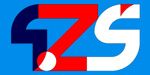 ZOZNAM AKCIÍ – november 2022V Trenčíne 27. 10. 2022                   Mgr. Miroslav Šumichrast, riaditeľ školyP. č.DátumAkcia3. 11. 2022Filmové predstavenie – EKOTOPFILM – 4. – 7. ročník3. 11. 2022Anglické divadelné predstavenie Lazy Goat – 3. ročník4. 11. 2022Dejepisná exkurzia – 9. ročník – Košariská, Bradlonovember 2022Imatrikulácia prvákov7.-11. 11. 2022iBobor – informatická súťaž pre prihlásených žiakov 3. – 9. ročníka10. 11. 2022KOMPARO -  testovanie žiakov  9.A, 9.B, 9.C10. 11. 2022Olympiáda zo Slovenského jazyka – okresné kolo14./15. 11. 2022Trenčianske hodiny (ZUŠ Trenčín)16. 11. 2022Klasifikačná porada za 1. štvrťrok2. pol. novembraEuroškolák – súťaž žiakov 6. r. v TSK22. 11. 2022Anglická olympiáda – školské kolo23. 11. 2022Exkurzia – Incheba Expo Bratislava – Cosmos Discovery – 7. ročník24. 11. 2022Technická olympiáda – okresné kolo30. 11. 2022Expert geniality show – 5. – 9. ročníkVšetkovedko – 2. – 4. ročník